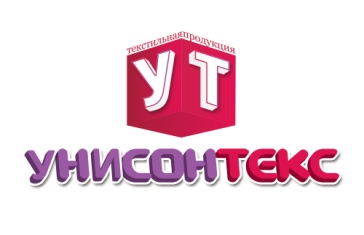 Компания   ООО «УНИСОНТЕКС» предлагает вам широкий выбор текстильных изделий по самым доступным ценам.
 ТекстильПрофи г. Иваново, ул. Сосновая, дом 1.  Склад № 1003
Конт. Тел. (4932) 58-40-82,8- 910-994-94-47Прайс-листКПБПокрывалаОдеялаПодушкиХалатыПростыниПододеяльникиНаволочкиНаматрацникиМатрацы ППУ (пенополиуретан)№ п/пНаименованиеМатериал/ткань/наполнительЦена опт, руб.Бязь-ИвановоБязь-ИвановоБязь-ИвановоБязь-ИвановоБязь-Иваново1КПБ 1.5 спальныйНабивная100% хлопок, пл. 100 гр./кв.м.280,002КПБ 2-х спальныйНабивная100% хлопок, пл. 100 гр./кв.м. 320,003КПБ 2-х сп. евро простыньНабивная100% хлопок, пл. 100 гр./кв.м. 380,004КПБ ЕвроНабивная100% хлопок, пл. 100 гр./кв.м. 470,005КПБ СемейныйНабивная100% хлопок, пл. 100 гр./кв.м. 570,00Бязь ЭкономБязь ЭкономБязь ЭкономБязь ЭкономБязь Эконом1КПБ 1.5 спальныйНабивная100% хлопок, пл. 115 гр./кв.м. 440,002КПБ 2-х спальныйНабивная100% хлопок, пл. 115 гр./кв.м. 490,003КПБ 2-х сп. евро простыньНабивная100% хлопок, пл. 115 гр./кв.м. 540,004КПБ ЕвроНабивная100% хлопок, пл. 115 гр./кв.м. 590,005КПБ СемейныйНабивная100% хлопок, пл. 115 гр./кв.м.640,00Бязь ЛюксБязь ЛюксБязь ЛюксБязь ЛюксБязь Люкс1КПБ 1.5 спальныйНабивная100% хлопок, пл. 125 гр./кв.м. 560,002КПБ 2-х спальныйНабивная100% хлопок, пл. 125 гр./кв.м. 610,003КПБ 2-х сп. евро простыньНабивная100% хлопок, пл. 125 гр./кв.м. 660,004КПБ ЕвроНабивная100% хлопок, пл. 125 гр./кв.м. 690,005КПБ СемейныйНабивная100% хлопок, пл. 125 гр./кв.м. 740,00Бязь-ШуяБязь-ШуяБязь-ШуяБязь-ШуяБязь-Шуя1КПБ 1.5 спальныйНабивная100% хлопок, пл. 140 гр./кв.м. 620,002КПБ 2-х спальныйНабивная100% хлопок, пл. 140 гр./кв.м. 710,003КПБ 2-х сп. евро простыньНабивная100% хлопок, пл. 140 гр./кв.м. 770,00ПоплинПоплинПоплинПоплинПоплин1КПБ 1.5 спальный100% хлопок490,002КПБ 2-х спальный100% хлопок590,003КПБ 2-х сп. евро простынь100% хлопок640,004КПБ Евро100% хлопок740,005КПБ Семейный100% хлопок840,003Д Поплин3Д Поплин3Д Поплин3Д Поплин3Д Поплин1КПБ 1.5 спальныйПододеяльник на молнии100% хлопок570,002КПБ 2-х сп. евро простыньПододеяльник на молнии100% хлопок670,003КПБ ЕвроПододеяльник на молнии100% хлопок840,004КПБ СемейныйПододеяльник на молнии100% хлопок940,00СатинСатинСатинСатинСатин1КПБ 1.5 спальный100% хлопок685,002КПБ 2-х спальный100% хлопок785,003КПБ 2-х сп. евро простынь100% хлопок885,004КПБ Евро100% хлопок940,005КПБ Семейный100% хлопок990,006КПБ 2-х сп. сатин «Французский стиль»хлопок+п/э, в чемодане1150,007КПБ Евро сатин «Французский стиль»хлопок+п/э, в чемодане1250,008КПБ Евро сатин жаккард «Итальянский стиль»хлопок+п/э, в чемодане1600,003Д мако сатин 3Д мако сатин 3Д мако сатин 3Д мако сатин 3Д мако сатин 1КПБ 1.5 спальныйхлопок+п/э640,002КПБ 2-х сп. евро простыньхлопок+п/э740,003КПБ Еврохлопок+п/э840,004КПБ Семейныйхлопок+п/э940,003Д поли сатин «Турецкий стиль»3Д поли сатин «Турецкий стиль»3Д поли сатин «Турецкий стиль»3Д поли сатин «Турецкий стиль»3Д поли сатин «Турецкий стиль»1КПБ 1.5 спальныйхлопок+п/э560,002КПБ 2-х спальныйхлопок+п/э610,003КПБ 2-х сп. евро простыньхлопок+п/э660,004КПБ Еврохлопок+п/э690,005КПБ Семейныйхлопок+п/э740,005Д мако сатин5Д мако сатин5Д мако сатин5Д мако сатин5Д мако сатин1КПБ 1.5 спальныйхлопок+п/э640,002КПБ 2-х сп. евро простыньхлопок+п/э740,003КПБ Еврохлопок+п/э840,004КПБ Семейныйхлопок+п/э940,00Зима-лето в п/эЗима-лето в п/эЗима-лето в п/эЗима-лето в п/эЗима-лето в п/э1КПБ 1.5 спальныйп/э 65 гр./м.кв.синтепон, термостеп280,002КПБ 2-х спальныйп/э 65 гр./м.кв.синтепон, термостеп320,003КПБ 2-х сп. евро простыньп/э 65 гр./м.кв.синтепон, термостеп380,004КПБ Европ/э 65 гр./м.кв.синтепон, термостеп400,005КПБ Семейныйп/э 65 гр./м.кв.синтепон, термостеп480,00Зима-лето поплинЗима-лето поплинЗима-лето поплинЗима-лето поплинЗима-лето поплин1КПБ 1.5 спальныйПоплин 100% хлопок570,002КПБ 2-х спальныйПоплин 100% хлопок665,003КПБ 2-х сп. евро простыньПоплин 100% хлопок715,004КПБ ЕвроПоплин 100% хлопок765,005КПБ СемейныйПоплин 100% хлопок900,00ПолиэстерПолиэстерПолиэстерПолиэстерПолиэстер1КПБ 1.5 спальныйП/э 65 гр./м.кв.180,002КПБ 2-х спальныйП/э 65 гр./м.кв.200,003КПБ 2-х сп. евро простыньП/э 65 гр./м.кв.240,004КПБ ЕвроП/э 65 гр./м.кв.290,005КПБ СемейныйП/э 65 гр./м.кв.340,00Креп-жаткаКреп-жаткаКреп-жаткаКреп-жаткаКреп-жатка1КПБ 1.5 спальныйКреп жатка хлопок+п/э390,002КПБ 2-х спальныйКреп жатка хлопок+п/э460,003КПБ 2-х сп. евро простыньКреп жатка хлопок+п/э490,004КПБ ЕвроКреп жатка хлопок+п/э560,005КПБ СемейныйКреп жатка хлопок+п/э590,00МахраМахраМахраМахраМахра1КПБ 1.5 спальныймахра импортная, гл.краш., набивн. хлопок+п/э520,002КПБ 2-х спальныймахра импортная, гл.краш., набивн. хлопок+п/э570,003КПБ Евромахра импортная, гл.краш., набивн. хлопок+п/э620,004Набор "Лето": Простыня 2 сп. резинка+2 наволочкимахра импортная, гл.краш., набивн. хлопок+п/э250,00ШёлкШёлкШёлкШёлкШёлк1КПБ 1.5 спальныйатлас-шелк 125 гр./м.кв.540,002КПБ 2-х спальныйатлас-шелк 125 гр./м.кв.640,003КПБ 2-х спальный евро простыньатлас-шелк 125 гр./м.кв.690,004КПБ Евроатлас-шелк 125 гр./м.кв.735,005КПБ «Марианна»атлас-шелк 125 гр./м.кв.880,00Покрывало шёлкПокрывало шёлкПокрывало шёлкПокрывало шёлкПокрывало шёлк1Покрывало 1.5 спальное150*210шёлк ультрастеп340,002Покрывало 2.0 спальное180*210шёлк ультрастеп390,003Покрывало Евро200*210шёлк ультрастеп440,004Покрывало Евро-макси220*240шёлк ультрастеп540,00Покрывало флисПокрывало флисПокрывало флисПокрывало флисПокрывало флис1Покрывало 1.5 спальное150*210Флис150,002Покрывало 2.0 спальное180*210Флис170,003Покрывало Евро200*210Флис190,00Покрывало велсофтПокрывало велсофтПокрывало велсофтПокрывало велсофтПокрывало велсофт1Покрывало 1.5 спальное150*210велсофт290,002Покрывало 2.0 спальное180*210велсофт340,003Покрывало Евро200*210велсофт390,00Покрывало ультрастеп (п/э)Покрывало ультрастеп (п/э)Покрывало ультрастеп (п/э)Покрывало ультрастеп (п/э)Покрывало ультрастеп (п/э)1Покрывало 1.5 спальное150*210п/э ультрастеп220,002Покрывало 1.5 спальное купон детский рис.150*210п/э ультрастеп290,003Покрывало 2.0 спальное180*210п/э ультрастеп240,004Покрывало Евро200*210п/э ультрастеп270,00Одеяло Лебяжий пух зима в тикеОдеяло Лебяжий пух зима в тикеОдеяло Лебяжий пух зима в тикеОдеяло Лебяжий пух зима в тикеОдеяло Лебяжий пух зима в тике1Одеяло 1.5 спальное Люкс 145*205Наполнитель синтетический лебяжий пух, в чемодане685,002Одеяло 2.0 спальное Люкс175*205Наполнитель синтетический лебяжий пух, в чемодане790,003Одеяло Евро Люкс195*215Наполнитель синтетический лебяжий пух, в чемодане890,00Одеяло Бамбук 150г. в тикеОдеяло Бамбук 150г. в тикеОдеяло Бамбук 150г. в тикеОдеяло Бамбук 150г. в тикеОдеяло Бамбук 150г. в тике1Одеяло 1.5 спальное 145*205 бамбуковое волокно340,002Одеяло 2.0 спальное175*205бамбуковое волокно390,003Одеяло Евро200*220 бамбуковое волокно440,00Одеяло Бамбук 150г. в п/эОдеяло Бамбук 150г. в п/эОдеяло Бамбук 150г. в п/эОдеяло Бамбук 150г. в п/эОдеяло Бамбук 150г. в п/э1Одеяло 1.5 спальное145*205бамбуковое волокно290,002Одеяло 2.0 спальное175*205 бамбуковое волокно340,003Одеяло Евро200*220бамбуковое волокно420,00Одеяло Бамбук 300г. в тикеОдеяло Бамбук 300г. в тикеОдеяло Бамбук 300г. в тикеОдеяло Бамбук 300г. в тикеОдеяло Бамбук 300г. в тике1Одеяло 1.5 спальное145*205бамбуковое волокно540,002Одеяло 2.0 спальное175*205бамбуковое волокно640,003Одеяло Евро200*220бамбуковое волокно740,00Одеяло Бамбук 300г. в п/эОдеяло Бамбук 300г. в п/эОдеяло Бамбук 300г. в п/эОдеяло Бамбук 300г. в п/эОдеяло Бамбук 300г. в п/э1Одеяло 1.5 спальное145*205бамбуковое волокно390,002Одеяло 2.0 спальное175*205бамбуковое волокно440,003Одеяло Евро200*220 бамбуковое волокно490,00Одеяло Бамбук 500г. в тикеОдеяло Бамбук 500г. в тикеОдеяло Бамбук 500г. в тикеОдеяло Бамбук 500г. в тикеОдеяло Бамбук 500г. в тике1Одеяло 1.5 спальное145*205 бамбуковое волокно590,002Одеяло 2.0 спальное175*205бамбуковое волокно640,003Одеяло Евро200*220бамбуковое волокно690,00Одеяло Бамбук 500г. в п/эОдеяло Бамбук 500г. в п/эОдеяло Бамбук 500г. в п/эОдеяло Бамбук 500г. в п/эОдеяло Бамбук 500г. в п/э1Одеяло 1.5 спальное145*205бамбуковое волокно390,002Одеяло 2.0 спальное175*205бамбуковое волокно440,003Одеяло Евро200*220бамбуковое волокно490,00Одеяло Верблюжья шерсть 150 г. в п/эОдеяло Верблюжья шерсть 150 г. в п/эОдеяло Верблюжья шерсть 150 г. в п/эОдеяло Верблюжья шерсть 150 г. в п/эОдеяло Верблюжья шерсть 150 г. в п/э1Одеяло 1.5 спальное145*205верблюжья шерсть290,002Одеяло 2.0 спальное175*205верблюжья шерсть340,003Одеяло Евро200*220верблюжья шерсть420,00Одеяло Верблюжья шерсть 300 г. в п/эОдеяло Верблюжья шерсть 300 г. в п/эОдеяло Верблюжья шерсть 300 г. в п/эОдеяло Верблюжья шерсть 300 г. в п/эОдеяло Верблюжья шерсть 300 г. в п/э1Одеяло 1.5 спальное145*205верблюжья шерсть390,002Одеяло 2.0 спальное175*205верблюжья шерсть440,003Одеяло Евро200*220верблюжья шерсть490,00Одеяло Верблюжья шерсть 500 г. в п/эОдеяло Верблюжья шерсть 500 г. в п/эОдеяло Верблюжья шерсть 500 г. в п/эОдеяло Верблюжья шерсть 500 г. в п/эОдеяло Верблюжья шерсть 500 г. в п/э1Одеяло 1.5 спальное145*205верблюжья шерсть440,00Одеяло Верблюжья шерсть 500 г. в тикеОдеяло Верблюжья шерсть 500 г. в тикеОдеяло Верблюжья шерсть 500 г. в тикеОдеяло Верблюжья шерсть 500 г. в тикеОдеяло Верблюжья шерсть 500 г. в тике1Одеяло 1.5 спальное145*205верблюжья шерсть690,002Одеяло 2.0 спальное175*205верблюжья шерсть740,00Одеяло Овечья шерсть 150г. в п/эОдеяло Овечья шерсть 150г. в п/эОдеяло Овечья шерсть 150г. в п/эОдеяло Овечья шерсть 150г. в п/эОдеяло Овечья шерсть 150г. в п/э1Одеяло 1.5 спальное145*205Наполнитель овечья шерсть250,002Одеяло 2.0 спальное175*205Наполнитель овечья шерсть280,003Одеяло Евро200*220Наполнитель овечья шерсть310,00Одеяло Овечья шерсть 300г. в п/эОдеяло Овечья шерсть 300г. в п/эОдеяло Овечья шерсть 300г. в п/эОдеяло Овечья шерсть 300г. в п/эОдеяло Овечья шерсть 300г. в п/э1Одеяло 1.5 спальное145*205Наполнитель овечья шерсть390,002Одеяло 2.0 спальное175*205Наполнитель овечья шерсть440,003Одеяло Евро200*220Наполнитель овечья шерсть490,00Одеяло Овечья шерсть 300г. в тикеОдеяло Овечья шерсть 300г. в тикеОдеяло Овечья шерсть 300г. в тикеОдеяло Овечья шерсть 300г. в тикеОдеяло Овечья шерсть 300г. в тике1Одеяло 1.5 спальное145*205Наполнитель овечья шерсть440,002Одеяло 2.0 спальное175*205Наполнитель овечья шерсть540,003Одеяло Евро200*220Наполнитель овечья шерсть640,00Одеяло Овечья шерсть «Зима» в п/э 500г.Одеяло Овечья шерсть «Зима» в п/э 500г.Одеяло Овечья шерсть «Зима» в п/э 500г.Одеяло Овечья шерсть «Зима» в п/э 500г.Одеяло Овечья шерсть «Зима» в п/э 500г.1Одеяло 1.5 спальное145*205Наполнитель овечья шерсть380,002Одеяло 2.0 спальное175*205Наполнитель овечья шерсть410,003Одеяло Евро-1200*220Наполнитель овечья шерсть640,004Одеяло Евро-2215*235Наполнитель овечья шерсть690,00Одеяло холофайбер 300г. в п/э (пакет)Одеяло холофайбер 300г. в п/э (пакет)Одеяло холофайбер 300г. в п/э (пакет)Одеяло холофайбер 300г. в п/э (пакет)Одеяло холофайбер 300г. в п/э (пакет)1Одеяло 1.5 спальное145*205Наполнитель холофайбер290,002Одеяло 2.0 спальное175*205Наполнитель холофайбер340,00Одеяло холофайбер 300г. в п/э (чемодан)Одеяло холофайбер 300г. в п/э (чемодан)Одеяло холофайбер 300г. в п/э (чемодан)Одеяло холофайбер 300г. в п/э (чемодан)Одеяло холофайбер 300г. в п/э (чемодан)1Одеяло 1.5 спальное145*205Наполнитель холофайбер330,002Одеяло 2.0 спальное175*205Наполнитель холофайбер380,001Подушка 50*50 п/э, холофайбер70,002Подушка 50*70, 60*60п/э, холофайбер110,003Подушка 70*70п/э, холофайбер120,004Подушка 40*60п/э, холофайбер70,005Подушка 40*40п/э, холофайбер50,006Подушка 40*40, 40*60Тик, гречиха130,007Подушка 50*70Тик, гречиха150,008Подушка 50*70Тик, верблюжья шерсть290,009Подушка 70*70Тик, верблюжья шерсть340,0010Подушка 60*60Тик, лебяжий пух230,0011Подушка 50*70Тик, лебяжий пух230,0012Подушка 70*70Тик, лебяжий пух270,0013Подушка 50*70, 60*60Тик, бамбук270,0014Подушка 70*70Тик, бамбук290,0015Подушка 50*70п/э, бамбук150,0016Подушка 70*70п/э, бамбук170,0017Подушка 50*70, 60*60Тик, пух/перо 30/70170,0018Подушка 70*70Тик, пух/перо 30/70180,0019Подушка 70*70Тик, овечья шерсть340,0020Подушка 50*70Тик, овечья шерсть290,001Халаты мужские, женские, в сумкеРазмеры в ассортиментевелсофт490,001Простыня 1.5 спальнаяПоплин165,002Простыня 2.0 спальнаяПоплин180,003Простыня ЕвроПоплин210,004Простыня н/р 180*240 на матрац 140*200Поплин260,005Простыня н/р 200*240 на матрац 160*200Поплин270,006Простыня н/р 220*240 на матрац 180*200Поплин270,007Простыня 1.5 спальнаяп/э57,008Простыня 2.0 спальнаяп/э67,009Простыня Европ/э77,0010Простыня 1.5 спальнаяМахра165,0011Простыня 2.0 спальнаяМахра180,0012Простыня ЕвроМахра210,001Пододеяльник 1.5 спп/э105,002Пододеяльник 2.0 спп/э115,003Пододеяльник Европ/э135,004Пододеяльник 1.5 спПоплин250,005Пододеяльник 2.0 спПоплин290,006Пододеяльник ЕвроПоплин370,001Наволочка 50*70Поплин57,002Наволочка 70*70Поплин57,003Наволочка 50*70п/э22,004Наволочка 70*70п/э22,001Наматрацник «Бамбук»70*200п/э Бамбук, прошивной, кант утеплитель Бамбуковое волокно180,002Наматрацник «Бамбук»80*200п/э Бамбук, прошивной, кант утеплитель Бамбуковое волокно180,003Наматрацник «Бамбук»120*200п/э Бамбук, прошивной, кант утеплитель Бамбуковое волокно220,001Матрац 70*200 (50 мм)упаковка в рулонКант, верх ультрастэп (п/э)510,002Матрац 80*200 (50 мм)упаковка в рулонКант, верх ультрастэп (п/э)560,003Матрац 90*200 (50 мм)упаковка в рулонКант, верх ультрастэп (п/э)610,004Матрац 110*200 (50 мм)упаковка в рулонКант, верх ультрастэп (п/э)720,005Матрац 120*200 (50 мм)упаковка в рулонКант, верх ультрастэп (п/э)740,006Матрац 140*200 (50 мм)упаковка в рулонКант, верх ультрастэп (п/э)830,007Матрац 160*200 (50 мм)упаковка в рулонКант, верх ультрастэп (п/э)920,008Матрац 70*200 (100 мм)упаковка в рулонКант, верх ультрастэп (п/э)810,009Матрац 80*200 (100 мм)упаковка в рулонКант, верх ультрастэп (п/э)890,0010Матрац 90*200 (100 мм)упаковка в рулонКант, верх ультрастэп (п/э)970,0011Матрац 110*200 (100 мм)упаковка в рулонКант, верх ультрастэп (п/э)1210,0012Матрац 120*200 (100 мм)упаковка в рулонКант, верх ультрастэп (п/э)1220,0013Матрац 140*200 (100 мм)упаковка в рулонКант, верх ультрастэп (п/э)1430,0014Матрац 160*200 (100 мм)упаковка в рулонКант, верх ультрастэп (п/э)1640,00